Муниципальное бюджетное дошкольное образовательное учреждение детский сад комбинированного вида № 8 «Сказка»г. Минеральные Воды Ставропольского краяСценарий мероприятия по обучению основам финансовой грамотности«Приключение с Нюшей» для детей старшего дошкольного возраста (5-7 лет)Составила и провела:Учитель-логопед МБДОУ детский сад № 8 «Сказка»Абрамович Диана Олеговна2023 г.Аннотация:Просвещение обучающихся в области экономического воспитания в дошкольном детстве выступает, как относительно новое направление, отражающее социальные запросы, раннего включения детей в финансовую составляющую своей семьи. Так вот, проблема формирования финансовой грамотности детей старшего дошкольного возраста заключается в том, чтобы выявить противоречия между потребностью социума в экономически грамотном подрастающем поколении и недостаточной методической разработанностью процесса формирования финансового воспитания в дошкольном учреждении.Участники мероприятия: дети старшего дошкольного возраста, родители, педагоги.ВведениеДеятельность по формированию предпосылок финансовой грамотности с 2017 года стала регулироваться распоряжением правительства Российской Федерации «Об утверждении стратегии финансовой грамотности в Российской Федерации на 2017-2023 годы» и в настоящее время финансовый аспект является одним из ведущих аспектов жизнедеятельности человека и затрагивает практически все сферы общественной и частной жизни. Каждый человек на протяжении всей своей жизни вынужден решать финансовые вопросы, принимать решения в области формирования личных доходов и осуществления личных расходов. Финансовая грамотность в настоящее время представляет собой важнейшую компетенцию, которая так же жизненно необходима для каждого современного человека, как умение писать и читать.В соответствии с федеральным государственным образовательным стандартом дошкольного образования (далее ФГОС ДО) главной целью и результатом образования является развитие личности. Формирование финансовой грамотности приближает дошкольника к реальной жизни, пробуждает экономическое мышление, т.е. позволяет приобрести качества, присущие настоящей личности. Под финансовой грамотностью в старшем дошкольном возрасте понимается воспитание у ребенка бережливости, деловитости и рационального поведения в отношении простых обменных операций, здоровой ценностной оценки любых результатов труда, а также формирование правильного представления о финансовом мире, которое сможет помочь ребенку стать самостоятельным и успешным человеком, принимающим грамотные и взвешенные решения в будущем.Большое значение для формирования финансовой грамотности детей дошкольного возраста имеет игровая деятельность[10], так как игра — ведущая деятельность в дошкольном возрасте [2] и в процессе игры дети легко познают мир социальной действительности, приобщаются к миру финансов. Однако ребенок дошкольного возраста не освоит область элементарных экономических отношений самостоятельно, лишь вместе с воспитателями и родителями, путешествуя по этому новому удивительному и увлекательному миру, он приобретет доступные ему знания и поймет, какое место экономика занимает в окружающей его действительности. Чем раньше дети узнают о роли денег в семейной и общественной жизни, тем раньше могут быть сформированы полезные финансовые привычки. Новизна опыта состоит в использовании блочной системы способствующей формированию финансовой грамотности у дошкольников в занимательной игровой форме, с использованием игрового оборудования, игр-путешествий, с привлечением к сотрудничеству социальных партнеров, родителей.Цель: формирование основ финансовой грамотности дошкольников.Условия применения: Внешние условия:- ресурсное обеспечение образовательного процесса;- временной режим, позволяющий создать определенную модель – схему образовательной деятельности, которую при необходимости, можно не только менять, но и добавлять или отнимать, в зависимости от вида деятельности, цели, задач и этапа работы.Внутренние условия:- установка на раскрытие творческого потенциала обучающихся, развитие их познавательных и коммуникативных способностей, духовное нравственное и умственное обогащение личности; - системный подход, включающий направленность на личностно-ориентированное обучение, мониторинг, участие детей в проектной деятельности; - постоянный профессиональный рост педагога, его методического мастерства.Трудоемкость: - знакомство детей с понятием «товар» и экономическими категориями «обмен», «качество», «бюджет», «зарплата»; - формирование понимания зависимости между качеством товара и его ценой; ограничения виртуальными экскурсиями и путешествиями по предприятиям для знакомства с профессиями «банкир», «бухгалтер».Ограничения:- недостаточная взаимосвязь с социумом, экскурсии в банк,- недостаточность методического обеспечения.Риски:- пассивность участия в мероприятиях дошкольников и их родителей; - Задания финансовой грамотности не интересны детям;- Недостаточный уровень компетентности;- Низкий уровень прогнозируемости результатов.Основная частьЛюбое мероприятие в детском саду – сложный процесс, который требует тщательной подготовки и связанный с взаимодействием всех участников педагогического процесса.Изучив  проблему по формированию основам финансовой грамотности у дошкольников,  пришла  к  выводу,  что данный процесс находится  в тесной  взаимосвязи  с  игровой деятельностью. Дети играют, не подозревая, что осваивают знания, овладевают умениями и навыками, учатся культуре общения и поведения. Различные виды игр	включают в себя	познавательное и	воспитательное	содержание, что  позволяет интегративно решать задачи по формированию у дошкольников основ культуры финансов.С целью выявления заинтересованности родителей в формировании финансовой культуры их детей было проведено анкетирование «Мой ребенок и финансовая культура», анализ, которой (Приложение 1), я показал, что возникла необходимость пересмотреть подходы и поиск новых идей к построению процесса формирования финансовой культуры в ДОУ и семье в соответствии с интересами детей, их потребностями и способностями.Работа делилась на три этапа: изучение литературы, работа с детьми и работа с родителями.1.Технологии экономического воспитания дошкольников:1.1.Беседы:- «Что такое деньги?»Цель: познакомить с историей возникновения денег, их предназначением, с монетами, денежными единицами России.-  «О цене товара, о деньгах, о том какие они были раньше, какие есть сейчас», «Как раньше считали деньги»,  - «Бюджет семьи»Цель: Дать понятие новым словам: бюджет и его составляющих (доходы: зарплата, пенсия, стипендия и расходы).1.2.Художественное творчествоЧтение детских произведений, обсуждение рассказов о труде людей разных профессий, стихотворений, сказок, в которых высмеивается лень и восхваляется трудолюбие: «Вершки и корешки», «Лисичка-сестричка и серый волк», игры театрализации по сказке «Приключение Буратино», «Муха – Цокотуха» (Приложение 2), беседа «Для чего нужны деньги», чтение и заучивание пословиц и поговорок о деньгах и труде, с целью формировать умение выделять в окружающем мире экономические характеристики, развивать память и умение проговаривать отдельные фразы, воспитывать усидчивость и развивать речь детей.1.3. Игры: - «Кому что нужно?» Цель:  упражнять в узнавании и назывании профессий взрослых и предметов, необходимых для работы людей . - «Что быстрее купят?»Цель: Развивать умение устанавливать зависимость между качеством товара, его стоимостью и спросом на него.  -  «Доходы – расходы»Цели: воспитывать познавательный интерес к экономической деятельности. Дать представление о доходе, его динамике; о сущности расходов, показать их многообразие.- «Магазин» Цели: учить детей правилам поведения в общественных местах, развивать умение считать сдачу. Воспитывать бережливость, расчетливость, трудолюбие, осуждать жадность.«Больница»Цель: учить детей правилам поведения в общественных местах. Воспитывать уважение к профессиям взрослых.1.4 Непосредственно образовательная деятельность «Все работы хороши»Задачи: формировать у детей отчетливое представление о роли труда в жизни общества и каждого человека; формировать обобщенные представления о труде взрослых; воспитывать правильное отношение к деньгам, уважение к людям, умеющим хорошо трудиться и честно зарабатывать деньги; обогащать речь детей пословицами о труде, трудолюбии.«Семейный бюджет и дети» Задачи: познакомить детей с составляющими семейного бюджета, с путями экономии расходов бюджета семьи; расширить словарный запас детей понятиями «доходы», «расходы», «зарплата», «пенсия», «стипендия»; воспитывать чувство меры  в своих желаниях; воспитывать правильное отношение к деньгам.Проведены ряд мероприятий по рисованию и аппликации по теме с целью закрепления изученного материала и формирования желания рисовать, творить, развития мелкой моторики.2.Работа с родителями.только при совместной работе воспитателя и родителей, при правильном информировании, можно добиться отличного тандема, поддержки, взаимопонимания в экономическом воспитании дошкольников, а труд педагога будет оценен по достоинству.В течении всего времени работы с родителями проводились беседы, консультации, мини-дебаты:Буклет «Родителям об экономическом воспитании детей»Цель: повышать  грамотность родителей в формировании у детей экономических представлений.Папка – передвижка  «Практические советы  родителям  по формированию финансовой грамоты у детей дошкольного возраста»Цель: помочь родителям получить дополнительные  знания по экономическому воспитанию детей.Информационный стенд  «5 советов, чтобы научить ребенка грамотно распоряжаться деньгами»Цель: развитию у родителей интереса к формированию финансовой грамотности детей.Консультации: «Дети и деньги»Цель: Воспитать у ребенка правильное отношение к деньгам и материальным ценностям.Беседы: «Зачем нужна ребенку финансовая грамотность?», «Деньги  и труд».Цель: для привлечения внимания родителей к необходимости воспитания разумного отношения к проблеме денежных отношений; выявление и согласование различных точек зрения родителей по вопросу воспитания детей;Итоговым  мероприятием  было проведение интегрированного образовательного мероприятия по обучению основам финансовой грамотности «Приключение с Нюшей» (Приложение 3) и пополнение  развивающей среды в группе» (Приложение 4).ЗаключениеПодводя итог,  можно  сказать  что, все выше,  указанные формы взаимодействия с родителями способствовали вовлечению родителей в систему работы по финансовой культуре детей. Повышается компетентность родителей  по воспитанию финансовой грамотности детей. Эффективное использование всех приемов, средств и методов привело к положительной динамике формирования  финансовой  культуры  посредством игровой деятельности детей дошкольного  возраста, к личностному росту дошкольников. У детей сформированы представления об экономических понятиях: труд и продукт труда, деньги, бюджет, реклама; они умеют выделять слова и действия, относящиеся к экономике. Воспитанники подмечают в литературных произведениях простейшие экономические явления; у них развиты познавательный интерес, мышление, память, внимание и воображение. Дети проявляют любознательность в процессе познавательно – игровой деятельности. Итоговое интегрированного образовательного мероприятия по обучению основам финансовой грамотности «Приключение с Нюшей» представлено коллегам в рамках «Школы молодого педагога» в муниципальном бюджетном дошкольном образовательном учреждении детский сад комбинированного вида № 8 «Сказка», родители посмотрели запись данного мероприятия в режиме оффлайн трансляции, планируется публикация на страницах социальных педагогических сетей. Я не останавливаюсь на достигнутом и продолжу работу в данном направлении Список литературыОбразовательная программа «Азы финансовой культуры для дошкольников»: пособие для воспитателей, методистов и руководителей дошкольных учреждений/Л.В.Стахович, Е.В. Семенкова, Л.Ю. Рыжановская. Издательство: Вита-Пресс, 2019г. Абрамян Л.А., Антонова Т.В., Артемова Л.В. Игра дошкольника. М.: Академия, 2019. – 446 с.Аникеева Н. П. Воспитание игрой. - 2-е изд. - М: Айрис-ПРЕСС, 2020. - 234 с.Анищенко О. А. Развиваем в игре. М.: Асар, 2020.  – 172 с.Блискавка Е. Дети и деньги. Самоучитель семейных финансов для детей . – М.: Манн, Иванов и Фербер, 2014. – 80 с.Гладкова О.А., Коломийченко Л.В. Актуальность проблемы повышения экономической грамотности детей старшего дошкольного возраста // Пермский педагогический журнал. 2018. №9.Глазырина  Л. Д. «Экономическое воспитание дошкольника»  // справ. и метод. Материалы / Л. Д. Глазырина, Н.В. Зайцева, В.М. Теленченко. – Мозырь: Содействие, 2014. – 243 с.Киреева Л.Г. «Играем в экономику: комплексные занятия, сюжетно-ролевые и дидактические»  – Волгоград: Учитель, 2008. – 169 с.Морозова О.В. «Введение основ финансовой грамотности в образовательную деятельность дошкольной образовательной организации». – Мурманск: ГАУДПО МО «Институт развития образования», 2020. – 50 с.Смоленцева А.А. Введение в мир экономики, или Как мы играем в экономику: Учебно-методическое пособие. – СПб: Питер, 2019 –20 с.Стахович Л.В., Семенкова Е.В., Рыжановская Л.Ю. Сборник игр по организации занятий по финансовой грамотности в дошкольных  учреждениях «Играем вместе».  – М.: Вита-Пресс, 2019г.Сценарии образовательных событий и занятий для детей и их родителей в ДОО. Сборник методических разработок / Сост. О.А.Блохина, О.В.Терешева – Калининград: КОИРО, 2017.Шатова А.Д Формирование элементарных экономических представлений дошкольников. – М., 2015. – 254с.ПРИЛОЖЕНИЕ 1Аналитическая справка по результатам анкетирования родителей (законных представителей)«Формирование основ финансовой грамотности у дошкольников». Работа по экономическому воспитанию дошкольников невозможна без участия родителей, без их заинтересованности, понимания важности проблемы. Только объединение двух форм экономического воспитания: дома и в детском саду, двух аспектов поведения детей — условного и реального, может дать хороший результат в области их экономического воспитания.Анкетирование родителей (законных представителей) у дошкольников в группе «Капитошки» проведено с целью выявления экономического воспитания в семье и о способах повышения компетенций обучающихся по вопросам экономического воспитания.Всего к анкетированию привлечено 12 родителей (законных представителей).Таблица результативности анкетированияВывод:Результаты анкетирования показывают, что родители заинтересованы в развитии финансовой грамотности детей, но при этом некоторые их собственные компетенции на недостаточном уровне. У большинства ребят имеется собственная копилка, они знают, кем работают их родители, они могут (при помощи взрослого) совершать покупки в магазинах. Но при этом, у детей не сформированы элементарные представления, такие как товар, цена, реклама, инвестиции, целесообразность покупки и тд.ПРИЛОЖЕНИЕ 2Театрализованная деятельность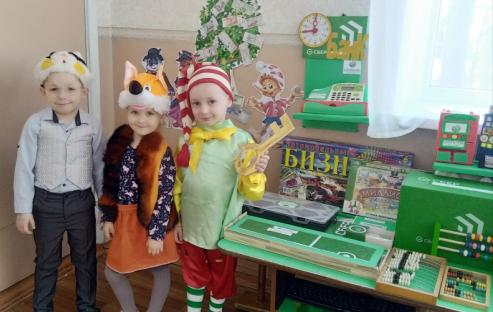 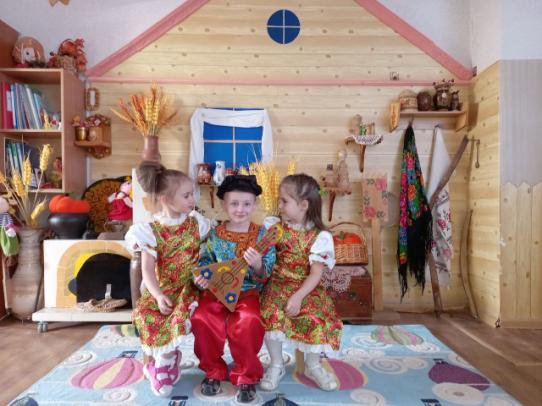 ПРИЛОЖЕНИЕ 3Технологическая картаинтегрированного образовательного мероприятия по обучению основам финансовой грамотности«Приключение с Нюшей» (старшая группа ДОУ)учитель-логопед, воспитатель МБДОУ детский сад № 8 «Сказка» г. Минеральные Воды:Абрамович Д.О.Цель: формирование основ финансовой грамотности дошкольниковЗадачи:Коррекционно-образовательные:*уточнить и активизировать словарь;*упражнять в образовании существительных с уменьшительно-ласкательными суффиксами;*активизировать ранее полученные знания; расширение словарного, глагольного запаса детей;*формировать математические навыки сложения.Коррекционно-развивающие: *развивать общую, мелкую, артикуляционную моторику через использование биоэнергопластики, умение согласовывать речь с движением;*развивать зрительное восприятие, внимание, мышление;*развивать фонематический слух и восприятие;Воспитательные:*воспитывать навыки взаимопонимания, доброжелательности, сотрудничества;*воспитывать организованность,  интерес к познавательной деятельности.Здоровьесберегающие:*развивать дыхательную мускулатуру;*чередовать статические и динамические задания;*способствовать созданию благоприятного психологического климата.Предварительная работа: Чтение детских произведений в которых упоминаются деньги, игры театрализации по сказке «Приключение Буратино», «Муха – Цокотуха», беседа «Для чего нужны деньги»Оборудование: волшебная палочка, указка, коробка с вертушками и конвертом, плакат по сказкам, поднос, мостик,  схемы для определения позиции звука в слове, игрушка Нюша, Мальвина, Буратино, Бабочка, , смешублики, магнитная доска, медали, мнемо-таблица, раскраскиХод:ПРИЛОЖЕНИЕ 4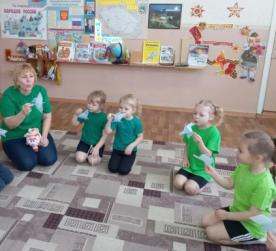 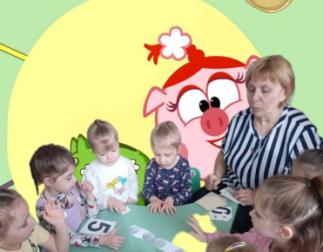 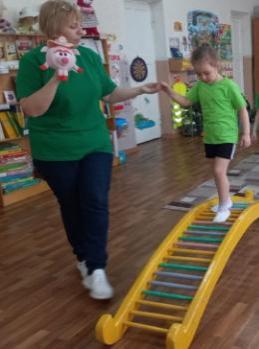 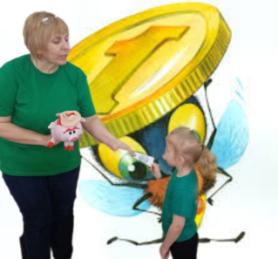 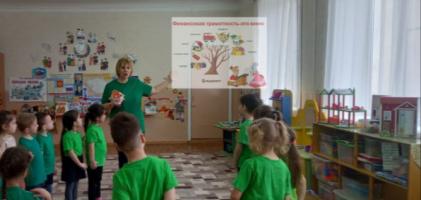 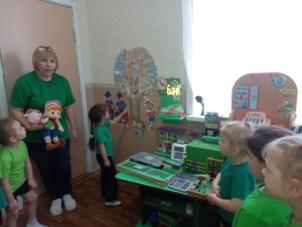 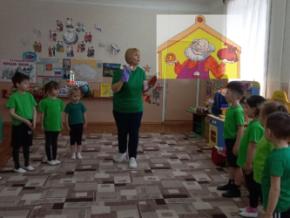 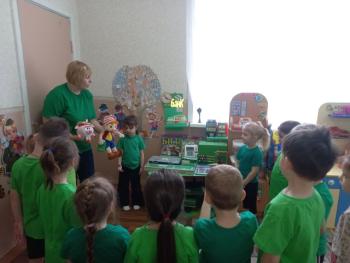 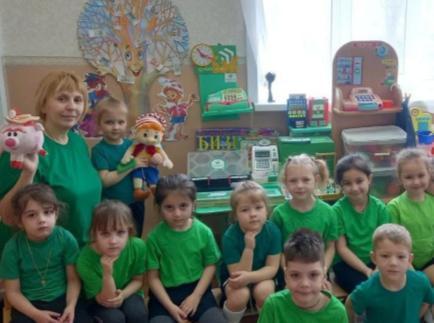 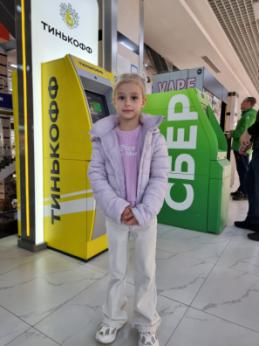 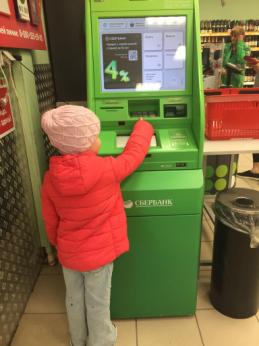 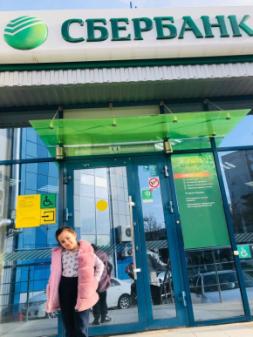 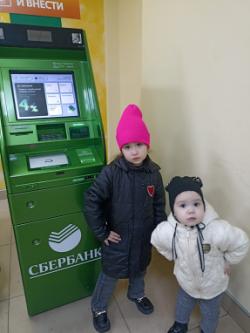 Уровни отношения родителей по критериям ответов на вопросыУровни отношения родителей по критериям ответов на вопросыРезультативность(в процентном отношении)1.Как Вы относитесь к введению в группе нового образовательного курса по финансовой грамотности?Как Вы относитесь к введению в группе нового образовательного курса по финансовой грамотности?Как Вы относитесь к введению в группе нового образовательного курса по финансовой грамотности?1.считаю его необходимым, так как данный курс соответствует взглядам, потребностям и интересам ребенкасчитаю его необходимым, так как данный курс соответствует взглядам, потребностям и интересам ребенка78 %1.положительно;положительно;12 %1.отрицательно;1.Еще не готов оценить значимость курса.Еще не готов оценить значимость курса.10%2.Как Вы думаете, с какого возраста нужно обучать детей экономике и финансам?Как Вы думаете, с какого возраста нужно обучать детей экономике и финансам?Как Вы думаете, с какого возраста нужно обучать детей экономике и финансам?2.с 3-х лет;с 3-х лет;2 %2.в старшем дошкольном возрасте;в старшем дошкольном возрасте;66 %2.школе;школе;32 %2.не вижу необходимости в таком обучении.не вижу необходимости в таком обучении.0%3.Нужно ли детей знакомить с экономикой?Нужно ли детей знакомить с экономикой?Нужно ли детей знакомить с экономикой?3.да, обязательно;да, обязательно;62 %3.иногда;иногда;30 %3.Не знаю, затрудняюсь ответитьНе знаю, затрудняюсь ответить10 %3.4.Прививаете ли вы ребенку первоначальные экономические навыки Прививаете ли вы ребенку первоначальные экономические навыки Прививаете ли вы ребенку первоначальные экономические навыки 4.да;да;64 %4.нетнет32%4.Я сам (а) мало знаюЯ сам (а) мало знаю6 %5.Знает ли Ваш ребенок, что такое потребности?Знает ли Ваш ребенок, что такое потребности?Знает ли Ваш ребенок, что такое потребности?5.дада22 %5.нетнет68 %5.затрудняюсь ответить.затрудняюсь ответить.10 %6.Знает ли Ваш ребенок о деньгах (что такое деньги, какие они бывают копейки, бли , от да бе	ся деньги, кто их зарабатывает в семье и т.п.?Знает ли Ваш ребенок о деньгах (что такое деньги, какие они бывают копейки, бли , от да бе	ся деньги, кто их зарабатывает в семье и т.п.?Знает ли Ваш ребенок о деньгах (что такое деньги, какие они бывают копейки, бли , от да бе	ся деньги, кто их зарабатывает в семье и т.п.?6.дада28 %6.нетнет71 %6.Затрудн          затрудяюсь ответить.Затрудн          затрудяюсь ответить.11 %7.Нужно ли детям рассказывать о деньгах?Нужно ли детям рассказывать о деньгах?Нужно ли детям рассказывать о деньгах?7.ДаДа78%7.нетнет12 %7.затрудняюсь ответить.затрудняюсь ответить.10%8.Должны ли дошкольники иметь карманные деньги?Должны ли дошкольники иметь карманные деньги?Должны ли дошкольники иметь карманные деньги?8.ДаДа4 %8.НетНет86 %8.затрудняюсь ответить.затрудняюсь ответить.10 %9.Даёте ли Вы ребёнку деньги (например, чтобы он расплатился в магазине, или чтобы мог самостоятельно себе что-нибудь к пить?Даёте ли Вы ребёнку деньги (например, чтобы он расплатился в магазине, или чтобы мог самостоятельно себе что-нибудь к пить?Даёте ли Вы ребёнку деньги (например, чтобы он расплатился в магазине, или чтобы мог самостоятельно себе что-нибудь к пить?9.дада2 %9.нет, ребёнок для этого слишком маленький;нет, ребёнок для этого слишком маленький;85 %9.иногдаиногда13%Как Ваш ребёнок относится к труду?Как Ваш ребёнок относится к труду?Как Ваш ребёнок относится к труду?Охотно принимается за делоОхотно принимается за дело72 %неохотно принимается за делонеохотно принимается за дело28 %Имеет ли ребенок постоянные обязанности дома?Имеет ли ребенок постоянные обязанности дома?Имеет ли ребенок постоянные обязанности дома?да;да;38 %нет.нет.62 %Как вы относитесь к желанию детей иметь копилку дома?Как вы относитесь к желанию детей иметь копилку дома?Как вы относитесь к желанию детей иметь копилку дома?положительноположительно90%отрицательноотрицательно0затрудняюсь ответить.затрудняюсь ответить.10 %Знает ли Ваш ребёнок профессии родителей?Знает ли Ваш ребёнок профессии родителей?Знает ли Ваш ребёнок профессии родителей?да, конечно;да, конечно;67 %знает, но иногда забываетзнает, но иногда забывает33 %нетнет0это ему сейчас не к чемуэто ему сейчас не к чему0Рассказываете ли Вы ребёнку, откуда берутся деньги?Рассказываете ли Вы ребёнку, откуда берутся деньги?Рассказываете ли Вы ребёнку, откуда берутся деньги?да;да;69 %нет;нет;12%за дняюсь ответить.за дняюсь ответить.11 %Формируете ли Вы у ребенка основы финансовой грамотности? (например, объясняете ему, что не можете купить слишком дорогую игрушку, или что родители ходят на работу , чтобы зарабатывать деньгиФормируете ли Вы у ребенка основы финансовой грамотности? (например, объясняете ему, что не можете купить слишком дорогую игрушку, или что родители ходят на работу , чтобы зарабатывать деньгиФормируете ли Вы у ребенка основы финансовой грамотности? (например, объясняете ему, что не можете купить слишком дорогую игрушку, или что родители ходят на работу , чтобы зарабатывать деньгида;да;88 %нет;нет;12 %Затрудняюсь ответитьЗатрудняюсь ответитьСчитаете ли Вы необходимостью привитие ребёнку основ финансовой грамотности? Если нет, то почему ?Считаете ли Вы необходимостью привитие ребёнку основ финансовой грамотности? Если нет, то почему ?Считаете ли Вы необходимостью привитие ребёнку основ финансовой грамотности? Если нет, то почему ?да;да;84 %нет;нет;6 % (рано)нет;нет;10 % (надо научиться самому)Готовы ли Вы вместе с детьми участвовать в обучающей программе по изучению финансовой грамоты?Готовы ли Вы вместе с детьми участвовать в обучающей программе по изучению финансовой грамоты?Готовы ли Вы вместе с детьми участвовать в обучающей программе по изучению финансовой грамоты?готовы;готовы;92 %не готовы;не готовы;возможно.возможно.8 %Этапы и видыработы на этапеДеятельность педагогаДеятельность детейКакие задачирешались в ходе выполнения задания1234Организационный этапОргмомент с элементами психотерапии и техники АМООсновной этап.Сообщение темы занятия.Актуализация знаний.Закрепление изученного материала.Дыхательное упражнение «Подскажи слово».Дидактическая игра «Скажи ласково».Деление слов на слоги. Словесно/дидактическая игра «Доход - расход»«Посчитай»Игра «Дорисуй монетку - Что можно и нельзя купить за деньги»Педагог с детьми входят в группа и встают в круг.Дружно за руки возьмемся, и друг другу улыбнемся, побежит тепло по кругу.  - Ребята, угадайте, кто пришел сегодня к нам в гости? Послушайте загадку – Принцесса страны Смешарии, Румяные щечки, нос пятачком,И маленький хвостик крючком,
И это совсем не хрюша, Это прекрасная … . - Здравствуйте, ребята! Я Нюша. Скажите, а Вы сегодня у же здоровались друг с другом? Как? Вы здоровались речью, а как мы еще можем поздороваться? Какие Вы молодцы, дружные, но у нас беда? Нашу сказку заколдовала злая реклама. Она обманула всех жителей нашей Смешарии, забрала 5 наших смешубликов и раскидала по разным сказкам. Она сказала, чтобы спасти наши финансы, надо выполнить все задания. Что делать?Воспитатель: «Нюшенька, ты расстраивайся, мы с ребятами обязательно тебе поможем, но скажи пожалуйста, я что же такое смешублики? Это новые жители Смешарии? Нюша: «Смешублики – это наши деньги. Вы же знаете, для чего нужны деньги?Вот теперь без смешубликов мы ничего не можем купить (плачет)Воспитатель: «Ребята, что же делать?»Нюша приглашает вас в путешествие спасать Смешублики,.Путешествие нам предстоит долгое   На чём же нам туда отправиться? – Посмотрите, коробке лежат вертушки. Как вы думаете, какому виду транспорта они нужны, чтобы передвигаться?    -Полетим на вертолёте, присаживайтесь. Чтобы вертолёт взлетел, подуем на вертушки.Где это мы очутились? Что за сказка? Жили были дед и баба и курочка ряба, несла курочка яички не простые, а золотые, дед и баба горя не знали, но однажды курочка заболела Нюша  «А я такой сказки не знаю? А Вы ребята? Посмотрите дед и баба плачут ( на картине рядом с дедом монета и =.) Монета – это деньги. А что это за странные две линии? Давайте вспомним, что про какие слова мы говорим, когда видим две линии? Давайте подберем слова действия к слову деньгиМолодцы! Дед и баба довольны Вашими знаниями и спрашивают, зачем мы в сказку пожаловали?(Дед дарит первый смешублик)А мы отправляемся дальшеСмотрите бабочка. Давайте спросим как нам попасть в следующую сказкуБабочка: «Здравствуйте мои друзья! Слышала, что Вам нужна помощь. Я как раз лечу в гости к моей подружке мухе – цокотухе на именины» Полетели со мной? Физминутка Г. Виеру.А вот и муха – цокотуха: «Добрый день! Зачем в сказке ко мне пожаловали? Я денежку нашла, но в гости Вас я не звала» Воспитатель: «Не шумите дорогая Муха. У Нюши беда. Сейчас ребята Вам расскажут»Муха: «Находила! Но просто так я Вам не отдам. Вот выполните задание. Назовите деньги ласково»Деньга, деньги, рубль, монета, копилкаМолодцы. Получайте СмешубликЧтобы в другую в сказку нам попасть, надо загадку отгадатьОн мальчишка деревянный. Острый нос, не много странный,Ключ достал он золотой, 5 монеток нес собой. Угадайте, кто такой?Как называется сказка?Путь к сказке лежит через мостик. Мы по мостику шагаем слова на части разделяем. Нюша называет слова, дети разделяют слова топая или хлопая.Здравствуйте! Я Мальвина. Слышала о Вашей беде, но Вы помогите мне. Расскажите Буратино о доходе и расходе. Готовы?Я назову действия, связанные с деньгами, а вы подумайте, что это «Доход – или расход»?Если доход, хлопните, если расход, топните.Мама и папа получили зарплату - Бабушка получила пенсию - Бабушка заболела - Выиграли приз - Потеряли кошелёк - Заплатили за квартиру - Купили куклу – Ребята, я услышала, такой доход, как зарплата папы и мамы. А за что платят зарплату родителям? А как думаете, это легко делать? Поэтому, вы должны относиться бережно к деньгам. Давайте, еще раз вспомним, как можно экономить?- Вы молодцы! Вот Вам Буратино дает 3 Смешублика. А сколько Вы нашли?Сколько дала Вам Буратино? Сколько всего смешубликов? Как узнать? (Решение примера)Нюша: «Спасибо Вам ребята. Вам пора возвращаться в свой детский сад, а мне в мою сказку». Ой, а как же мне попасть в Сказку? Поможете мне выполнить последнее задание? На столе лежат картинки, дети дорисовывают монетки на те  картинки, на которых изображено, что можно купить за деньги . Дети становятся в круг, выполняют движения согласно текстуДети отгадывают(ответы детей) Поздороваемся локтямиСпасать Ответы детей:- для покупки продуктов питания;-для покупки средств гигиены;-для оплаты жилья;-для оплаты проезда на транспорте;-для оплаты бытовых услуг;-для оплаты развлечений-для оплаты услуг (парикмахера,врача,таксиста и других );-для покупки подарков;Помочь НюшеДети отвечают, что вертушки нужны вертолёту.Дети выполняют дыхательное упражнение.«Сказка про то, как дед и баба забыли про бюджет»Про слова действияДети подбирают слова действия к слову деньгиДеньги зарабатывают, тратят, берегут, хранят, экономят Дети отвечают, что ищут смешубликиВидишь бабочка летает (машем руками)На лугу цветы считает (сложили ладошки вместе)Один, два, три, четыре, пять (считаем пальчики)Ох, считать, не сосчитать!(прыжки на месте)За день, за два и за месяц…(шагаем на месте)Шесть, семь, восемь, девять, десять!(хлопки в ладоши)Даже мудрая пчела(машем руками-крылышками)Сосчитать бы не смогла!(грозим пальчиком) «Подскажите муха Вы не находили в Вашей сказке Смешублик – это такой рубль из страны Смешариии»Деньга- денежка, деньги – денежка, рубль – рублик, монета – монетка, копилка – копилочка, Буратино«Сказка Приключение Буратино»Финансы (3 части), деньги (части), Монета (3 части), копейка (3 части), доход (2 части), расход (2 части)доходдоходрасходдоходрасходрасходрасход.зарабатывать деньги тяжело, это трудВыключать за собой воду, свет….- Беречь игрушки…- Аккуратно относится к своей одежде, предметам быта…- Не смотреть телевизор целый день…-Делать подарки своими руками.Нашли 2 смешубликаБуратино дал 3 смешубликаК 2 прибавить 3 получится 5 смешубликов. Дети берут по одной картинке, например: солнце, его купить за деньги нельзя, улыбку бабушки купить за деньги нельзя, а велосипед купить можно за деньги, на этой картинке нарисуем монетку и т.д.Организовать детей.Способствовать созданию благоприятного психологического климата.Привлечь внимание, вызвать интерес к занятию.Активизировать ранее полученные знанияРазвивать длительную воздушную струю..Активизировать глагольный словарь .Развивать умение согласовывать речь с движением.Упражнять в образовании существительных с уменьшительно-ласкательными суффиксамиРасширение словарного запаса детейФормирование математических навыковРазвитие мелкой моторикиЗаключительный этап.Итоги занятия.Рефлексия.- Вот мы и в детском саду. Ребята, вам понравилось путешествие? А где мы с вами побывали? Кому мы помогли? Ребята, вы сегодня молодцы. Вспомнили, что можно беречь. А любовь близких, дружбу, здоровье можно беречь? Конечно.А что нового вы узнали? Что было самым трудным? А самым интересным?Еще можно деньги копить. Что это значит? А у кого есть копилка? Нюша передала вот такую копилку. Она ее сделала своими руками. И я вам предлагаю, сделать копилку с родителями дома. Придумать мечту, на которую вы будете собирать деньги всей семьей. Согласны?Педагог хвалит детей и вручает каждому медаль от Смешариков и раскраскуДети отвечают на вопросы.Развивать долговременную память.